ОТЧЕТ О РЕЗУЛЬТАТАХ САМООБСЛЕДОВАНИЯ за 2023 учебный годМБДОУ «Центр развития ребенка «Добрянский детский сад № 15»Общие сведенияМуниципальное бюджетное дошкольное образовательное учреждение «Центр развития ребенка «Добрянский детский сад № 15» (далее — Детский сад) расположено в жилом районе города вдали от производящих предприятий и торговых мест, здание Детского сада построено по типовому проекту.Территория учреждения имеет ограждение, озеленена и освещена.  Проектная наполняемость — 312 мест. Общая площадь здания — 2654кв. м, из них площадь помещений, используемых непосредственно для нужд образовательного процесса, — 1371,2 кв. м.Цель деятельности Детского сада — осуществление образовательной деятельности по реализации образовательных программ дошкольного образования.Предметом деятельности Детского сада является формирование общей культуры, развитие физических, интеллектуальных, нравственных, эстетических и личностных качеств, формирование предпосылок учебной деятельности, сохранение и укрепление здоровья воспитанников.Режим работы Детского сада: рабочая неделя — пятидневная, с понедельника по пятницу. Длительность пребывания детей в группах — 12 часов. Режим работы групп — с 07:00 до 19:00.Функционирует официальный сайт образовательной организации в сети «Интернет» по адресу: http://ds15.dobryanka-edu.ru Аналитическая частьI. Оценка образовательной деятельности          Образовательная деятельность в Детском саду организована в соответствии с Федеральным законом от 29.12.2012 № 273-ФЗ «Об образовании в Российской Федерации», ФГОС дошкольного образования. С 01.01.2021 Детский сад функционирует в соответствии с требованиями СП 2.4.3648-20 «Санитарно-эпидемиологические требования к организациям воспитания и обучения, отдыха и оздоровления детей и молодежи», а с 01.03.2021 — дополнительно с требованиями СанПиН 1.2.3685-21 «Гигиенические нормативы и требования к обеспечению безопасности и (или) безвредности для человека факторов среды обитания». Образовательная деятельность ведется на основании утвержденной образовательной программы дошкольного образования (ОП ДО), которая составлена в соответствии с Федеральным государственным образовательным стандартом дошкольного образования (ФГОС ДО), Федеральной образовательной программой дошкольного образования (ФОП ДО) и санитарно-эпидемиологическими правилами и нормативами.Переход на ФОП ДО. Согласно дорожной карте внедрения ФОП ДО в образовательный процесс в детском саду был составлен план-график по переходу детского сада на реализацию ФОП ДО. В план-график были включены мероприятия, рекомендованные Минпросвещения. На базе детского сада была создана рабочая группа по приведению ОП ДО в соответствие с ФОП ДО.      Для формирования вариативной части ОП ДО рабочая группа организовала анкетирование с целью изучить запросы и потребности родителей и воспитанников. Данные анкетирования помогли определиться с приоритетной деятельностью детского сада.В ходе контроля выявлено: созданная РППС в детском саду учитывает особенности реализуемой ОП ДО. В каждой возрастной группе имеется достаточное количество современных развивающих пособий и игрушек. В каждой возрастной группе РППС обладает свойствами открытой системы и выполняет образовательную, развивающую, воспитывающую, стимулирующую функции.На заседании установочного педагогического совета в августе 2023 года была утверждена образовательная программа дошкольного образования, разработанная на основе Федеральной образовательной программы дошкольного образования. Программа состоит из обязательной и вариативной частей. Обязательная часть ОП ДО оформлена с учетом ФОП ДО. Вариативная часть включает авторские и парциальные программы, которые отражают специфику детского сада, индивидуальные потребности воспитанников, мнение их родителей и условия, в которых проходит педагогический процесс.Образовательный процесс для детей с ОВЗ и детей-инвалидов осуществляется по адаптированной программе дошкольного образования для детей с ЗПР и детей с УО которые разработаны на основании Федеральной адаптированной образовательной программы дошкольного образования. Образовательная деятельность по ОП ДО осуществляется в группах общеразвивающей и комбинированной направленности. В детском саду функционируют 11 возрастных групп. Из них:Воспитательная работа. Реализация цели и задач программы воспитания осуществлялась по основным направлениям (модулям):развитие основ нравственной культуры;формирование основ семейных и гражданских ценностей;формирование основ гражданской идентичности;формирование основ социокультурных ценностей;формирование основ межэтнического взаимодействия;формирование основ информационной культуры;формирование основ экологической культуры;воспитание культуры труда.Для реализации программы воспитания был оформлен календарный план воспитательной работы, который включает в себя общесадовские и групповые мероприятия. План составлен с учетом федерального календарного плана воспитательной работы. Воспитательная работа строится с учетом индивидуальных особенностей детей, с использованием разнообразных форм и методов, в тесной взаимосвязи воспитателей, специалистов и родителей. Детям из неполных семей уделяется большее внимание в первые месяцы после зачисления в Детский сад.Дополнительное образование.Обучение по дополнительным образовательным программам осуществляется на основании Лицензии, постановления Правительства РФ от 15.09.2020 г. № 1441 «Об утверждении Правил оказания платных образовательных услуг» и имеет своей целью всестороннее удовлетворение образовательных потребностей воспитанников детского сада и их родителей (законных представителей) и привлечение внебюджетных источников финансирования образовательного учреждения.Динамика показателей по дополнительному образованию за последние два года представлена в таблице:Анализ родительского опроса, проведенного в ноябре 2023 года, показывает, что дополнительное образование в Детском саду реализуется достаточно активно.По результатам опроса  большинство родителей удовлетворяет качество оказанных детским садом платных образовательных услуг (94%).Анализируя направления дополнительного образования, представленного в ДОО в 2022 году, стоит отметить, что преобладают услуги технической направленности, что составляет 56%, услуги социально-педагогической – 11% и художественно-эстетической направленности составляют  33 %. Направленность программ дополнительного образования обусловлены интересами родителей (законных представителей) и Программой развития ДОО. Педагоги, занятые в ДПОУ, в модернизировали работу с родителями (законными представителями) и профессиональную деятельность. Педагоги принимают активное участие в видеоконференцияхи семинарах, проводят онлайн-открытые занятия, создают онлайн-альбомы, выставки, также родители получают всю информацию в удобном для них формате, как онлайн на сайте и группе VK, так и офлайн в группе и на информационных стендах ДОО. Также педагоги принимают участие в конкурсах профессионального мастерства и занимают призовые места.Команды воспитанников, посещающие ДПОУ «Робототехника»  и  «LEGO-детки» достойно представляют честь детского сада на конкурсах и фестивалях различного уровня (муниципальный и межмуниципальный этап Всероссийского конкурса технического творчества для дошкольников «ИКаРёнок», «Хочу все знать», Онлайн игра «LEGO TRАVEL», «Шаг в будущее» и др.). Воспитанники, посещающие  ДПОУ «Фольклорный ансамбль» представляют честь детского сада на музыкальных конкурсах и фестивалях, а также в мероприятиях ДГО.Детский сад планирует во втором полугодии 2024 года начать реализовывать новые программы дополнительного образования по художественно - эстетическому («РИСУЕМ с любовью»). По предварительным планам источником финансирования будут средства родителей воспитанников.Вывод: все нормативные локальные акты в части содержания, организации образовательного процесса в Детском саду имеются в наличии. Все возрастные группы укомплектованы полностью. Вакантных мест не имеется. В 2022/23 учебном году в Детском саду организованы дополнительные образовательные услуги — по техническому и физкультурно-оздоровительному развитию детей. Реализуются приоритетные направления работы. Образовательная деятельность в ДОО в течение отчетного периода осуществлялась в соответствии с требованиями действующего законодательства.II. Оценка системы управления организацииУправление Детским садом осуществляется в соответствии с действующим законодательством и уставом Детского сада.Управление Детским садом строится на принципах единоначалия и коллегиальности. Коллегиальными органами управления являются управляющий совет, педагогический совет, общее собрание работников. Единоличным исполнительным органом является руководитель — заведующий.В целях учёта мнения родителей (законных представителей) несовершеннолетних воспитанников по вопросам управления учреждением и принятия локальных нормативных актов, затрагивающих их права и законные интересы, в  создан Совет родителей. Кроме этого, в учреждении создан и работает профсоюзный комитет - представительный орган работников организации.Структура и система управления соответствуют специфике деятельности Детского сада.По итогам 2023 года система управления Детского сада оценивается как эффективная, позволяющая учесть мнение работников и всех участников образовательных отношений. В следующем году изменение системы управления не планируется.Вывод: МБДОУ «ЦРР «ДДС №15»  зарегистрировано и функционирует в соответствии с нормативными документами в сфере образования. Структура и механизм управления дошкольным учреждением определяют его стабильное функционирование. Управление Детским садом осуществляется на основе сочетания принципов единоначалия и коллегиальности на аналитическом уровне.III. Оценка содержания и качества подготовки обучающихсяСодержание образовательных программ Детского сада соответствует основным положениям возрастной психологии и дошкольной педагогики. Формами организации педагогического процесса в МБДОУ являются:ООД — организованная образовательная деятельность;образовательная деятельность в режимных моментах;самостоятельная деятельность;деятельность по интересам;ООД организуется в соответствии с учебным планом и сетками занятий. Образовательная деятельность строилась по комплексно-тематическому принципу на основе интеграции образовательных областей. Работа над темой велась как на занятиях, так и в процессе режимных моментов и самостоятельной деятельности детей в обогащенных по теме развивающих центрах. Количество ООД и их длительность определены таблицей 6.6 СанПиН 1.2.3685-21 и зависят от возраста ребенка.Реализация ОП ДО строилась в соответствии с образовательными областями:«Физическое развитие»;«Социально-коммуникативное развитие»;«Познавательное развитие»;«Художественно-эстетическое развитие»;«Речевое развитие».       Диагностическая работа по выявлению уровня развития воспитанников проводится в три этапа: сентябрь — первичная диагностика, декабрь — промежуточная диагностика, май — итоговая диагностика. Для проведения диагностики педагоги использовали произвольные формы на основе малоформализованных диагностических методов: наблюдение, свободные беседы, анализ продуктов детской деятельности, специальные диагностики ситуации, дополнительные методики по образовательным областям. Для фиксации результатов диагностики были использованы карты наблюдения и диагностики.Основная первичная диагностика проводилась в сентябре 2022г .Цель первичной диагностики: выявить стартовые условия (исходный уровень развития), определить проблемные сферы, сформулировать цели, разработать проект образовательной деятельности на год.Промежуточная диагностика проводилась в середине учебного года (декабрь).Цель промежуточной диагностики: оценить правильность выбранной стратегии образования, выявить динамику развития, внести коррективы в образовательную деятельность.Цель итоговой диагностики: оценить степень решения поставленных задач и определить перспективы дальнейшего проектирования образовательной деятельности.Так, результаты качества освоения ОП ДО Детского сада в 2023 года выглядят следующим образом: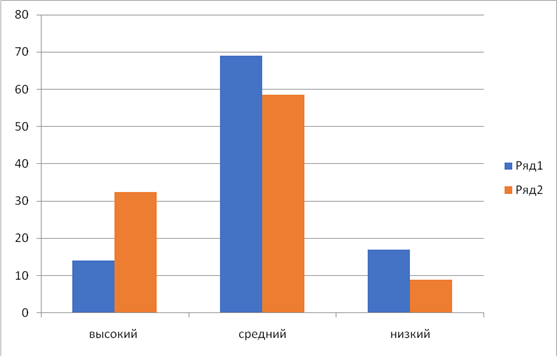 Вывод:По результатам диагностики психологической готовности воспитанников ДОУ к школе большинство детей подготовительных групп 58,5% (45детей) имеют средний уровень развитие психических процессов, 32,5% (25детей) – высокий уровень, 9 % (7детей из них 1 ребенок с ОВЗи 1 ребенок-инвалид) – низкий уровень. Наблюдается повышение количества воспитанников с высоким уровнем психологической готовности к школе, не отмечено случаев торможения и регресса в развитии детей, что свидетельствует о высокой эффективности образовательного процесса в ДОУ.Реализация каждой образовательной области предполагает решение специфических задач во всех видах детской деятельности, имеющих место в режиме дня Детского сада:режимные моменты;игровая деятельность;специально организованные традиционные и интегрированные занятия;индивидуальная и подгрупповая работа;самостоятельная деятельность;опыты и экспериментирование.Во исполнение Указа Президента от 17.05.2023 № 358 в годовой план работы детского сада были внесены мероприятия по формированию безопасной информационной среды для педагогов, детей и родителей. В рамках реализации стратегии с родителями дошкольников в течение полугодия проводились консультации по теме, оформлен информационный стенд в каждой возрастной группе.В рамках физического развития проводятся образовательно - досуговые мероприятия: «СОБР (спортивный отряд бравых ребят)», «Парад дошколят» — согласно календарному плану воспитательной работы детского сада. Также в возрастных группах проводятся Дни здоровья с участием родителей. В 2023 году в рамках патриотического воспитания осуществлялась работа по формированию представлений о государственной символике РФ: изучение государственных символов: герба, флага и гимна РФ. Деятельность была направлена на формирование у дошкольников ответственного отношения к государственным символам страны. Созданы патриотические уголки в каждой группе.Во исполнение Указа Президента от 27.06.2022 № 401 в общий план были включены мероприятия, приуроченные к Году педагога и наставника. В течение года со всеми участниками образовательных отношений были проведены тематические мероприятия. Так, в рамках реализации плана с дошкольниками проводились тематические беседы и занятия, на которых педагоги рассказывали о профессии воспитателя.С родителями воспитанников были организованы тематические выставки в разных форматах. Например, очные выставки фотографий «Родитель выпускник детского сада». Чтобы повысить общественный престиж и профессиональный статус педагогического труда, был организован конкурс чтецов среди воспитанников детского сада «Мой воспитатель».С педагогическими работниками также проводилась плодотворная работа. В течение года согласно плану мероприятий организовывались тематические семинары, тренинги. Педагоги участвовали в конкурсах профессионального мастерства. Самым масштабным конкурсом среди дошкольных учреждений, в котором педагогические работники приняли активное участие, стал конкурс «Учитель года 2023 г»Воспитательная работа в 2023 году осуществлялась в соответствии с рабочей программой воспитания и календарным планом воспитательной работы. Всего было проведено 35 мероприятий. Виды и формы организации совместной воспитательной деятельности педагогов, детей и их родителей разнообразны:коллективные традиционные  мероприятия «Семейный фестиваль «Звездочки», «СОБР», «10 дней открытых мероприятий»;тематические досуги: «Дни здоровья», ;выставки, музей одного дня;акции;Деятельность Детского сада направлена на обеспечение непрерывного, всестороннего и своевременного развития ребенка. Организация образовательной деятельности строится на педагогически обоснованном выборе программ (в соответствии с лицензией), обеспечивающих получение образования, соответствующего ФГОС ДО и ФОП ДО.В основу воспитательно - образовательного процесса МБДОУ «ЦРР «ДДС №15» в 2023 году были положены образовательная программа дошкольного образования, самостоятельно разработанная в соответствии с федеральным государственным образовательным стандартом дошкольного образования и с учетом федеральной образовательной программы дошкольного образования, и адаптированная образовательная программа для детей с ОВЗ и инвалидностью. В ходе реализации образовательной деятельности используются информационные технологии, современные педагогические технологии «ТРИЗ», игры Воскобовича, создана комплексная система планирования образовательной деятельности с учетом направленности реализуемой образовательной программы, возрастных и индивидуальных особенностей воспитанников, которая позволяет обеспечить бесшовный переход воспитанников детского сада в школу.С января 2022 года детский сад имеет статус инновационная площадка «Развитие компетенций в соответствии с программой “Kidskills” и “Juniorskills” средствами STEM-образования (проект “STEM-skills”)» при АО «ЭЛТИ-КУДИЦ»;На уровне муниципалитета рабочей группой ДОО в текущем году был защищен и реализуется муниципальный проект «3D моделирование».Работа с детьми с ОВЗВ 2022/23 учебном году коррекционную психологическую помощь получали 56 детей (с 1 ребенок с ЗПР). В течение учебного года обследовано с целью выявления ОВЗ 62 ребенка. Направлено на ПМПК для определения и уточнения образовательного маршрута 5 детей. Коррекционная работа проводилась с использованием наглядных, практических и словесных методов обучения и воспитания с учетом психофизического состояния детей, с использованием дидактического материала.Логопедическую помощь в группах общеобразовательной и комбинированной направленности получали 50 детей 5—7 лет. Коррекционная работа проводилась по следующим направлениям: накопление и актуализация словаря, уточнение лексико-грамматических категорий, развитие фонематических представлений, коррекция нарушений звукопроизношения, развитие связной речи.Психолого-педагогическое обеспечение образовательного процессаДля успешной реализации Программы в учреждении обеспечены следующие психолого-педагогические условия:1) уважение взрослых к человеческому достоинству детей, формирование и поддержка их положительной самооценки, уверенности в собственных возможностях и способностях;2) использование в образовательной деятельности форм и методов работы с детьми, соответствующих их возрастным и индивидуальным особенностям (недопустимость, как искусственного ускорения, так и искусственного замедления развития детей);3) построение образовательной деятельности на основе взаимодействия взрослых с детьми, ориентированного на интересы и возможности каждого ребенка и учитывающего социальную ситуацию его развития;4) поддержка взрослыми положительного, доброжелательного отношения детей друг к другу и взаимодействия детей друг с другом в разных видах деятельности;5) поддержка инициативы и самостоятельности детей в специфических для них видах деятельности;6) возможность выбора детьми материалов, видов активности, участников совместной деятельности и общения;7) защита детей от всех форм физического и психического насилия;8) поддержка родителей (законных представителей) в воспитании детей, охране и укреплении их здоровья, вовлечение семей непосредственно - образовательную деятельность. При реализации Программы проводится оценка индивидуального развития детей. Такая оценка производится педагогическим работником в рамках педагогической диагностики (оценки индивидуального развития детей дошкольного возраста, связанной с оценкой эффективности педагогических действий и лежащей в основе их дальнейшего планирования). Результаты педагогической диагностики (мониторинга) используются исключительно для индивидуализации образования (в том числе поддержки ребенка, построения его образовательной траектории или профессиональной коррекции особенностей его развития) и оптимизации работы с группой детей.При необходимости, используется психологическая диагностика развития детей (выявление и изучение индивидуально-психологических особенностей детей), которую проводит педагог - психолог детского сада. Участие ребенка в психологической диагностике осуществляется только, с письменного согласия его родителей (законных представителей). Результаты психологической диагностики могут использоваться для решения задач психологического сопровождения и проведения квалифицированной коррекции развития детей.IV. Оценка организации воспитательно-образовательного процессаВ основе образовательного процесса в Детском саду лежит взаимодействие педагогических работников, администрации и родителей. Основными участниками образовательного процесса являются дети, родители, педагоги. Образовательную деятельность с детьми педагоги организуют в следующих направлениях:ОД, которую проводят в процессе организации различных видов детской деятельности;ОД, которую проводят в ходе режимных процессов;самостоятельная деятельность детей;взаимодействие с семьями детей по реализации образовательной программы ДО.Образовательная программа дошкольного учреждения определяет содержание и организацию образовательного процесса для детей дошкольного возраста и направлена на формирование общей культуры, развитие физических, интеллектуальных и личностных качеств, обеспечивающих социальную успешность, сохранение и укрепление здоровья детей дошкольного возраста. Организация воспитательно-образовательного процесса осуществляется на основании режима дня, сетки занятий, которые не превышают норм предельно допустимых нагрузок, соответствуют требованиям СанПиН и организуются педагогами Детского сада на основании перспективного и календарно-тематического планирования.Занятия в рамках образовательной деятельности ведутся по подгруппам. Продолжительность занятий соответствует СанПиН 1.2.3685-21 и составляет в группах с детьми:от 1,5 до 3 лет — до 10 минут;от 3 до 4 лет — до 15 минут;от 4 до 5 лет — до 20 минут;от 5 до 6 лет — до 25 минут;от 6 до 7 лет — до 30 минут.Между занятиями в рамках образовательной деятельности предусмотрены перерывы продолжительностью не менее 10 минут.Основной формой детской деятельности является игра. Образовательная деятельность с детьми строится с учетом индивидуальных особенностей детей и их способностей. Выявление и развитие способностей воспитанников осуществляется в любых формах образовательного процесса.В рамках реализации годового плана работы в течение года проводились мероприятия для родителей с использованием форм работы онлайн и офлайн. По запросу родителей педагогами и специалистами были проведены:22 групповые консультации с родителями воспитанников;13 индивидуальные консультации с родителями и воспитанниками;65 индивидуальных консультации с родителями;В течение года проводилась систематическая работа, направленная на сохранение и укрепление физического, психического и эмоционального здоровья детей, по профилактике нарушений осанки и плоскостопия у детей. Педагоги Детского сада ежегодно при организации образовательного процесса учитывают уровень здоровья детей и строят образовательную деятельность с  учетом здоровья и индивидуальных особенностей детей.В физическом развитии дошкольников основными задачами для Детского сада являются охрана и укрепление физического, психического здоровья детей, в том числе их эмоционального благополучия. Оздоровительный процесс включает в себя:профилактические, оздоровительные мероприятия;общеукрепляющую терапию (витаминотерапия);организацию рационального питания (четырехразовый режим питания);санитарно-гигиенические и противоэпидемиологические мероприятия;двигательную активность;комплекс закаливающих мероприятий;использование здоровьесберегающих технологий и методик (дыхательные гимнастики, индивидуальные физические упражнения, занятия в бассейне);режим проветривания и кварцевания.      Благодаря созданию медико-педагогических условий и системе оздоровительных мероприятий показатели физического здоровья детей улучшились. Детей с первой группой здоровья —54человека (9,8%), со второй группой здоровья — 197(72,2%), с третьей — 20(7,3%), с четвертой — 2 (0,7%).Вывод: воспитательно-образовательный процесс в Детском саду строится с учетом требований санитарно-гигиенического режима в дошкольных учреждениях. Выполнение детьми программы осуществляется на хорошем уровне. Годовые задачи реализованы в полном объеме. В Детском саду систематически организуются и проводятся различные тематические мероприятия. Содержание воспитательно-образовательной работы соответствует требованиям социального заказа (родителей), обеспечивает развитие детей за счет использования образовательной программы. Организация педагогического процесса отмечается гибкостью, ориентированностью на возрастные и индивидуальные особенности детей, что позволяет осуществить личностно ориентированный подход к детям.V. Оценка качества кадрового обеспеченияВ 2023 году образовательную деятельность по дошкольному образованию, по присмотру и уходу за воспитанниками в учреждении, а также работу по обеспечению функционирования учреждения осуществляли 58 сотрудников.Детский сад укомплектован сотрудниками и педагогами на 100 процентов согласно штатному расписанию. Педагогический коллектив Детского сада насчитывает 30 педагогов и  7специалистов.За 2023 год педагогические работники прошли аттестацию и получили:высшую квалификационную категорию —6 педагогов;первую квалификационную категорию — 4 педагога.Курсы повышения квалификации в 2023 году прошли 10 работников Детского сада, из них 9  педагоги. Также в сентябре - октябре 2023 года педагогические работники прошли курсы повышения квалификации по теме «Организация воспитательно-образовательного процесса с учетом ФОП ДО» в количестве 72 часов.Распределение педагогических работников по возрасту,  30 человек: Проанализировав таблицы, видим, что большая часть педагогов имеют средний возраст (от 30 до 55 лет), имеются молодых педагоги, которых 2 человека или 7 % от всего числа педагогов. В 2023 году приняли на должности воспитатель  одного молодого специалиста успешно прошедшего обучение по специальности «Воспитатель детей дошкольного возраста».В кадровом составе педагоги пред пенсионного и пенсионного возраста – 3 человека(10%).  Структура педагогического персонала по уровню образования за 2023г., 30 человекБольшинство педагогического персонала имеют среднее специальное образование. Задача 2022 года, «Мотивировать молодых специалистов на повышение уровня образования»– выполнена. Два молодых педагога получают высшее образование. Состав педагогов по стажу работы, 30 человекИз таблицы  видно, что состав педагогов по педагогическому стажу в течение двух последних лет достаточно стабильный. В нашем ДОО большинство педагогов имеют стаж до/ и  20 лет.  Согласно плану методической работы в рамках повышения компетенции педагогов по вопросам реализации ФОП ДО были организованы и проведены следующие мероприятия:педагогическое совещание «ФОП это важно»;взаимопосещение педагогов по вопросам подбора форм совместной деятельности с учетом ФОП ДО;аудит и обновление методической базы в соответствии ОП ДО;посещение муниципальных ППО по направлению;На заседании установочного педагогического совета было организовано знакомство педагогов с новым Порядком аттестации педагогических работников, который был утвержден приказом Минпросвещения от 24.03.2023 № 196. В течение полугодия с педагогами проводилась работа по плану по следующим направлениям:аналитико-диагностические мероприятия;психологическое сопровождение;организационно-методическое сопровождение.В течение полугодия проводились индивидуальные консультации с педагогами, аттестующими на СЗД и квалификационные категории. Педагогам были даны рекомендации по прохождению процедуры аттестации на квалификационные категории; В 2023 году педагоги Детского сада приняли участие:в муниципальной и краевой Августовской конференции;работе Цифрового форума системы образования Пермского края "ВСЕ в DIGITAL";в форуме "Воспитатели России" "Дошкольное воспитание. Новые ориентиры";В учреждении созданы условия для участия педагогов в конкурсах на различных уровнях.Педагоги повышают свой профессиональный уровень на КПК, конкурсах профессионального мастерства, стажировках, эффективно участвуют в работе методических объединений, знакомятся с опытом работы своих коллег и других дошкольных учреждений, а также саморазвиваются. Данные мероприятия создают условия для повышения качества реализации образовательной программы.Участие педагогов в профессиональных конкурсах в 2023 годуВ течение всего года в организации работали временные творческие коллективы (ВТК):Рабочая группа по реализации ФГОС ДОТворческая группа по подготовке и  защите муниципального проекта «3Dмоделирование»;Рабочая группа по  реализации инновационного проекта «Развитие компетенций в соответствии с программой “Kidskills” и “Juniorskills” средствами STEM-образования (проект “STEM-skills”)» ВТК по разработке программы краевого мероприятия и муниципальных мероприятий;Кроме этого, каждый педагог углубленно работает по темам педагогических проектов, ведут кружковую деятельность и образовательные практики в рамках работы своих групп. Все педагоги имеют электронное портфолио, владеют ИКТ компетенциями.Вывод: в Детском саду созданы кадровые условия, обеспечивающие качественную реализацию образовательной программы в соответствии с требованиями обновления дошкольного образования. В учреждении созданы условия для непрерывного профессионального развития педагогических работников через систему методических мероприятий в Детском саду. Педагоги МБДОУ «ЦРР «ДДС №15» зарекомендовали себя как инициативный, творческий коллектив, умеющий найти индивидуальный подход к каждому ребенку, помочь раскрыть и развить его способности. Таким образом, система психолого-педагогического сопровождения педагогов, уровень профессиональной подготовленности и мастерства, их творческий потенциал, стремление к повышению своего теоретического уровня позволяют педагогам создать комфортные условия в группах, грамотно и успешно строить педагогический процесс с учетом требований ФГОС и ФОП ДО. Однако необходимо педагогам и узким специалистам более активно принимать участие в методических мероприятиях разного уровня, так как это, во-первых, учитывается при прохождении процедуры экспертизы во время аттестации педагогического работника, а во-вторых, играет большую роль в повышении имиджа Детского сада.VI. Оценка учебно-методического, библиотечно-информационного обеспечения, материально-технической базыОбразовательное учреждение «Центр развития ребенка «Добрянский детский сад № 15» расположено в одном отдельно стоящем здании, находящегося внутри жилой застройки.  Здание детского сада типовое двухэтажное. Имеются все виды централизованного благоустройства: электроснабжение, водоснабжение и водоотведение, теплоснабжение.Территория учреждения по всему периметру имеет ограждение, для каждой возрастной группы отведена игровая площадка, на которой размещены теневые навесы, игровые постройки, скамейки, беседки. Так же оборудована хозяйственная зона: помещения для хранения хозяйственного инвентаря, места для сушки белья, овощехранилище, площадка для сбора мусора и пищевых отходов. Территория благоустроена,  клумбы, мини-огород. В здании  размещены 11 групп, ИНТЕЛЛЕКТ-центр, спортивный и музыкальный залы, тренажерный зал, методический кабинет, кабинеты специалистов. Все они имеют современную материально-техническую базу. В прачечной и на пищеблоке установлено современное технологическое оборудование. Групповые комнаты имеют игровую, познавательную, обеденную зоны. Групповые и спальные комнаты отделены друг от друга. Каждая группа имеет свой вход. Помещения обеспечены детской мебелью, игровым оборудованием, развивающими игрушками. В ДОО созданы необходимые условия для физического развития детей: имеется физкультурный зал, спортивная площадка, необходимое физкультурное оборудование. Для продуктивной и творческой деятельности детей и сотрудников в образовательно-воспитательном процессе задействованы такие технические средства как: интерактивная доска, музыкальные центры, компьютеры, ноутбуки, принтеры, мультимедийные проекторы, многофункциональные устройства.Организация РППС в рамках реализации программы воспитания в достаточной степени отражает региональные особенности. Создан уголок патриотического воспитания, который включает знаки и символы государства, региона, города и организации. Обеспечение безопасности жизни и деятельности ребенка в здании и на территории          В учреждении создана система безопасности, направленная на функционирование детского сада в режиме, предупреждающем пожары, возможные террористические акты и обеспечивающем безопасное пребывание ребенка и взрослого в течение дня. Для обеспечения пожарной безопасности в детском саду установлена автоматическая пожарная сигнализация, а также объектовая станция передачи извещений «Стрелец-Мониторинг», которая передает извещения о срабатывании или неисправности системы противопожарной защиты в территориальное подразделение противопожарной службы. Также имеется кнопка тревожной сигнализации, сигнал которой поступает на пульт охранного предприятия «Цербер». На каждом этаже имеются планы эвакуации, первичные средства пожаротушения. Безопасность в детском саду обеспечивают Частное охранное предприятие. Внутри и снаружи здания установлена система видеонаблюдения. В ДОУ проводятся учебные эвакуации, инструктажи с воспитанниками и персоналом, согласно плана основных мероприятий в области гражданской обороны, предупреждения и ликвидации чрезвычайных ситуаций, обеспечения пожарной безопасности.В детском саду ведется постоянный контроль соблюдения санитарно-гигиенической безопасности: регулярно проводятся лабораторно-инструментальные исследования, измерения метеорологических факторов, освещенности, бактериологические исследования помещений пищеблока и групповых комнат.В учреждении ведется работа по обеспечению выполнения работниками требований охраны труда. Осуществляется контроль соблюдения работниками законов и иных нормативных правовых актов об охране труда, коллективного договора, соглашения по охране труда. Организована профилактическая работа по предупреждению производственного травматизма, профессиональных заболеваний и заболеваний, обусловленных производственными факторами. Работа включает в себя: прохождение ежегодных медицинских осмотров, проведение первичных, внеплановых, повторных инструктажей, проведение специальной оценки условий труда с определением класса условий труда и проведением мероприятий по улучшению условий труда.Предписаний надзорных органов на сегодняшний день не имеется.VII. Оценка функционирования внутренней системы оценки качества образованияСистема качества дошкольного образования в Детском саду рассматривается как система контроля внутри ДОО, которая включает в себя интегративные качества:качество методической работы;качество воспитательно-образовательного процесса;качество взаимодействия с родителями;качество работы с педагогическими кадрами;качество развивающей предметно-пространственной среды.С целью повышения эффективности учебно-воспитательной деятельности применяется педагогический мониторинг, который дает качественную и своевременную информацию, необходимую для принятия управленческих решений. В апреле 2023 проводилось анкетирование участвовало 122 родителя, получены следующие результаты:доля получателей услуг, положительно оценивающих доброжелательность и вежливость работников организации, — 81 процент;доля получателей услуг, удовлетворенных компетентностью работников организации, —68 процентов;доля получателей услуг, удовлетворенных материально-техническим обеспечением организации, — 70 процентов;доля получателей услуг, удовлетворенных качеством предоставляемых образовательных услуг, — 84 процента;доля получателей услуг, которые готовы рекомендовать организацию родственникам и знакомым, — 92 процента.Анкетирование родителей показало высокую степень удовлетворенности качеством предоставляемых услуг.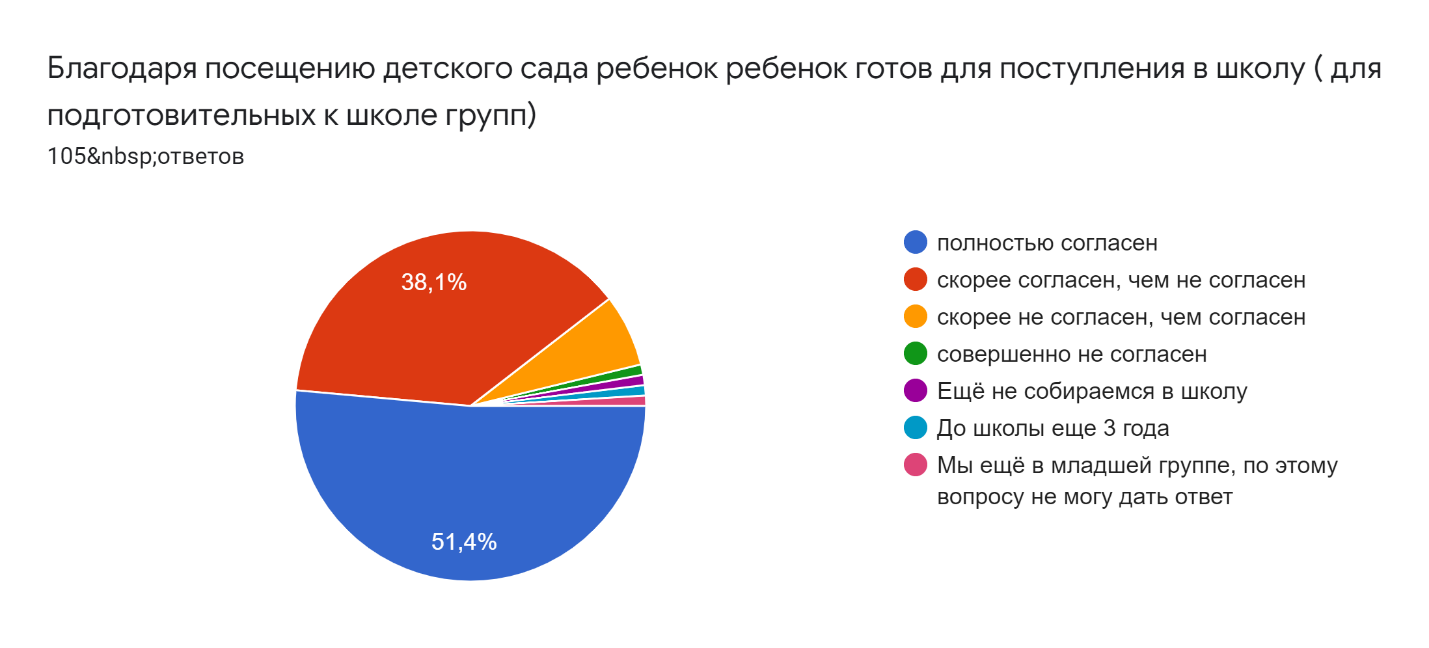 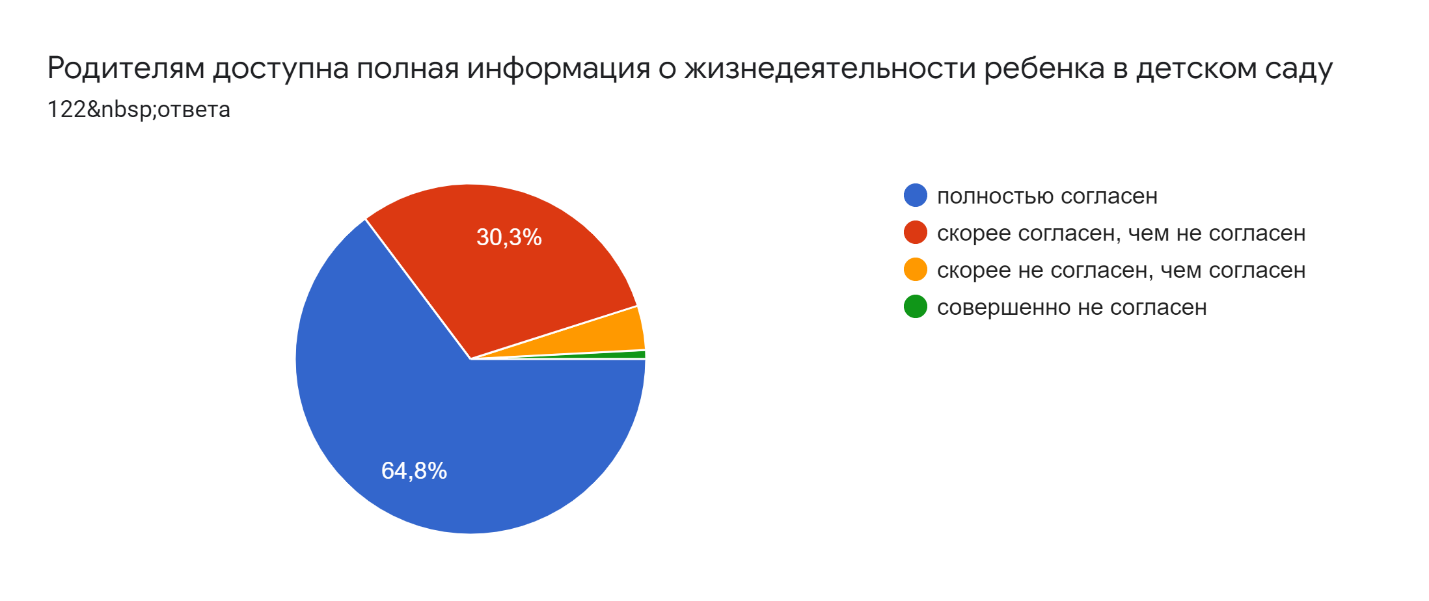 Вывод: в Детском саду выстроена четкая система методического контроля и анализа результативности воспитательно-образовательного процесса по всем направлениям развития дошкольника и функционирования Детского сада в целом.Статистическая частьПОКАЗАТЕЛИ ДЕЯТЕЛЬНОСТИ ДОШКОЛЬНОЙ ОБРАЗОВАТЕЛЬНОЙ ОРГАНИЗАЦИИ, ПОДЛЕЖАЩЕЙ САМООБСЛЕДОВАНИЮОбразовательная организация: Муниципальное бюджетное дошкольное образовательное учреждение «Центр развития ребенка «Добрянский детский сад № 15»Адрес: 618740 Пермский край, г. Добрянка, ул. Ветеранов войны, д. 5Данные приведены по состоянию на 31.12.2023.Анализ показателей указывает на то, что Детский сад имеет достаточную инфраструктуру, которая соответствует требованиям СП 2.4.3648-20 «Санитарно-эпидемиологические требования к организациям воспитания и обучения, отдыха и оздоровления детей и молодежи» и позволяет реализовывать образовательные программы в полном объеме в соответствии с ФГОС и ФОП ДО.Детский сад укомплектован достаточным количеством педагогических и иных работников, которые имеют высокую квалификацию и регулярно проходят повышение квалификации, что обеспечивает результативность образовательной деятельности.Рассмотрено:Утверждаю:на заседании педагогического советаЗаведующий МБДОУ «ЦРР «ДДС № 15»№ 3 от 11.04.2024 г.________________________Т.А. Максименкова19. 04. 2024 годаНаименование образовательной
организацииМуниципальное бюджетное дошкольное образовательное учреждение «Центр развития ребенка «Добрянский детский сад № 15»РуководительМаксименкова Татьяна АлександровнаАдрес организацииПермский край, г.Добрянка, ул Ветеранов Войны , д.5Телефон8(34265) 21339Адрес электронной почтыdetsad15-dobryanka@dou.permkrai.ruУчредительУправление образования администрации Добрянского городского округа Дата создания1983 годЛицензияот 05 июня 2019 № 6413 серия 59 ЛО1 № 0004372  НаправлениеВозрастКоличество группКоличество детейОбщеразвивающееРанний возраст369ОбщеразвивающееМладшая 125ОбщеразвивающееСредняя254ОбщеразвивающееСтаршая125ОбщеразвивающееПодготовительная 257КомбинированныеМладшая124КомбинированныеСтаршая124ИтогоИтого11278Показатели20222023Количество оказываемых услуг54Охват воспитанников ОО, человек163156Объем привлеченных средств, рублей543065613316,00Кадровый потенциал: наличие высшего образования у педагогов, %80%60%Удовлетворенность родителей услугами, %94%94%Наименование органаФункцииЗаведующийКонтролирует работу и обеспечивает эффективное взаимодействие структурных подразделений организации, утверждает штатное расписание, отчетные документы организации, осуществляет общее руководство Детским садомУправляющий советРассматривает вопросы:развития образовательной организации;финансово-хозяйственной деятельности;материально-технического обеспеченияПедагогический советОсуществляет текущее руководство образовательной
деятельностью Детского сада, в том числе рассматривает
вопросы:развития образовательных услуг;регламентации образовательных отношений;разработки образовательных программ;выбора учебников, учебных пособий, средств обучения и воспитания;материально-технического обеспечения образовательного процесса;аттестации, повышения квалификации педагогических работников;координации деятельности методических объединенийОбщее собрание работниковРеализует право работников участвовать в управлении
образовательной организацией, в том числе:участвовать в разработке и принятии коллективного договора, Правил трудового распорядка, изменений и дополнений к ним;принимать локальные акты, которые регламентируют деятельность образовательной организации и связаны с правами и обязанностями работников;разрешать конфликтные ситуации между работниками и администрацией образовательной организации;вносить предложения по корректировке плана мероприятий организации, совершенствованию ее работы и развитию материальной базыУровеньСентябрьМайВысокий11 детей (14%)25 детей (32,5%)Средний53 ребенка (69%)45 ребенка (58,5%)Низкий13 детей (17%) из них 1 ребенок с ОВЗ и 1 ребенок-инвалид7 (9%)из них 1 ребенок с ОВЗ и 1 ребенок-инвалидКатегория персонала202120222023Администрация332Педагоги333330Помощники воспитателей191213Младшийобслуживающий персонал191313Всего746158КатегорияУдельный вес к общему количеству педагоговУдельный вес к общему количеству педагоговКатегория2021202220232022г.%2023г.%Высшая квалификационная категория1515144647Первая квалификационная категория348926Соответствие занимаемой должности7642113Педагоги без категории8842413Всего333330100100Возраст202120222023До 30 лет76230-40 лет1412741-50 лет91213Старше 50 лет338Всего333330ВозрастКоличество, челУдельный вес к общемуколичеству педагогов, %до 30 лет27%30-55 лет2583%от 55 лет310%Всего:30100%Уровень образования202120222023Высшее798Средне - специальное262422Не имеют специального образования (студенты педагогическихВУЗов и СУЗов)000Всего333330Стаж педагогической работы202120222023До 5 лет7645-10 лет76510-20 лет8141020-30 лет558Свыше 30 лет623Всего333330Наименование конкурсаУровеньДата проведенияУчастникиРезультат участияКраевая педагогическая акция по духовно - нравственному воспитанию «Педагогические находки». Номинация: Буклеты для родителей «Семья-союз любви и верности», «Семейные традиции»Крайапрель, 20236 педагоговДипломы победителей участниковЯрмарка дидактических материалов в рамках краевого этнокультурного фестиваля "Родные истоки - 2023»Краймарт, 20233 педагогаДипломы участниковКонкурс профессионального мастерства Учитель года 2023Муниципальный январь, 20234 педагогаДиплом победителей (2 место)N п/пПоказателиЕдиница измерения1.Образовательная деятельность1.1Общая численность воспитанников, осваивающих образовательную программу дошкольного образования, в том числе:человек2781.1.1В режиме полного дня (8-12 часов)человек2781.1.2В режиме кратковременного пребывания (3-5 часов)человек-1.1.3В семейной дошкольной группечеловек-1.1.4В форме семейного образования с психолого-педагогическим сопровождением на базе дошкольной образовательной организациичеловек-1.2Общая численность воспитанников в возрасте до 3 летчеловек691.3Общая численность воспитанников в возрасте от 3 до 8 летчеловек2091.4Численность/удельный вес численности воспитанников в общей численности воспитанников, получающих услуги присмотра и ухода:человек/%278/ 1001.4.1В режиме полного дня (8-12 часов)человек/%278 / 1001.4.2В режиме продленного дня (12-14 часов)человек/%-1.4.3В режиме круглосуточного пребываниячеловек/%-1.5Численность/удельный вес численности воспитанников с ограниченными возможностями здоровья в общей численности воспитанников, получающих услуги:человек/%2/ 0.61.5.1По коррекции недостатков в физическом и (или) психическом развитиичеловек/%-1.5.2По освоению образовательной программы дошкольного образованиячеловек/%2/ 0.61.5.3По присмотру и уходучеловек/%	2/ 0.61.6Средний показатель пропущенных дней при посещении дошкольной образовательной организации по болезни на одного воспитанникадень8,71.7Общая численность педагогических работников, в том числе:человек301.7.1Численность/удельный вес численности педагогических работников, имеющих высшее образованиечеловек/%8/271.7.2Численность/удельный вес численности педагогических работников, имеющих высшее образование педагогической направленности (профиля)человек/%8/271.7.3Численность/удельный вес численности педагогических работников, имеющих среднее профессиональное образованиечеловек/%22/731.7.4Численность/удельный вес численности педагогических работников, имеющих среднее профессиональное образование педагогической направленности (профиля)человек/%22/731.8Численность/удельный вес численности педагогических работников, которым по результатам аттестации присвоена квалификационная категория, в общей численности педагогических работников, в том числе:человек/%26/871.8.1Высшаячеловек/%14/471.8.2Перваячеловек/%8/271.9Численность/удельный вес численности педагогических работников в общей численности педагогических работников, педагогический стаж работы которых составляет:человек/%1.9.1До 5 летчеловек/%4/131.9.2Свыше 30 летчеловек/%3/101.10Численность/удельный вес численности педагогических работников в общей численности педагогических работников в возрасте до 30 летчеловек/%2/71.11Численность/удельный вес численности педагогических работников в общей численности педагогических работников в возрасте от 55 летчеловек/%3/101.12Численность/удельный вес численности педагогических и административно-хозяйственных работников, прошедших за последние 5 лет повышение квалификации/профессиональную переподготовку по профилю педагогической деятельности или иной осуществляемой в образовательной организации деятельности, в общей численности педагогических и административно-хозяйственных работниковчеловек/%32/100 1.13Численность/удельный вес численности педагогических и административно-хозяйственных работников, прошедших повышение квалификации по применению в образовательном процессе федеральных государственных образовательных стандартов в общей численности педагогических и административно-хозяйственных работниковчеловек/%33 / 891.14Соотношение "педагогический работник/воспитанник" в дошкольной образовательной организациичеловек/человек30 /2781.15Наличие в образовательной организации следующих педагогических работников:1.15.1Музыкального руководителяда/нетДа1.15.2Инструктора по физической культуреда/нетДа1.15.3Учителя-логопедада/нетДа1.15.4ЛогопедаНет1.15.5Учителя- дефектологада/нетДа1.15.6Педагога-психологаДа2.Инфраструктура2.1Общая площадь помещений, в которых осуществляется образовательная деятельность, в расчете на одного воспитанникакв.м.930,42.2Площадь помещений для организации дополнительных видов деятельности воспитанниковкв.м.183,72.3Наличие физкультурного залада/нетДа2.4Наличие музыкального залада/нетДа2.5Наличие прогулочных площадок, обеспечивающих физическую активность и разнообразную игровую деятельность воспитанников на прогулкеда/нетДа